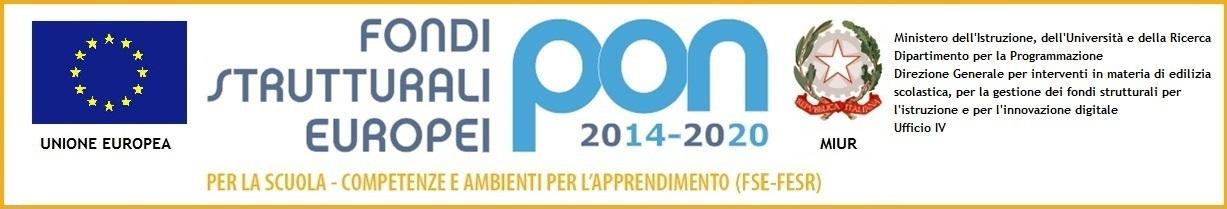 Ministero dell’Istruzione, dell’Università e della RicercaISTITUTO COMPRENSIVO DI GHEDIVia Garibaldi 92 – 25016 Ghedi   -   Tel: 030-901066   Fax: 030-901066e-mail uffici: bsic8aj00q@istruzione.it   -   Sito Web – www.icghedi.edu.itCodice meccanografico: BSIC8AJ00Q – Codice univoco: UFV995- C.F.: 80053710176SCHEDA PROGETTO PTOFPercorso di educazione civica DI ISTITUTO  __________________⬜ DI SCUOLA __________________       ⬜  DI PLESSO  ______________________________⬜ DI INTERCLASSE ___________________________________⬜ DI TEAM ___________________________________________⬜  DELLA/E CLASSE/I __________ DI  _______________PRIMA PARTE (sintetico da inserire nel PTOF)SECONDA PARTE Il referente compila solo i campi con l’asteriscoData, 19/10/2020	  Responsabile del progettoReferente Sc Infanzia: Villano Maria RotondaReferente Sc Primaria: Tomasoni FrancescaReferente Sc Sec di I grado: D’Agostino AntoniettaTITOLO DEL PROGETTO: “NATURAL...MENTE, IL MONDO CHE VORREI” Progetto di educazione ambientaleRESPONSABILE DEL PROGETTO: Referente Sc Infanzia: Villano Maria RotondaReferente Sc Primaria: Tomasoni FrancescaReferente Sc Sec di I grado: D’Agostino AntoniettaCOMPETENZE EUROPEECompetenze in ambito scientificoCompetenze sociali e civicheFINALITÀAssumere comportamenti corretti nei confronti dell’ambiente naturale. Avere un atteggiamento curioso ed esplorativo, porre domande, discutere, confrontare ipotesi e soluzioni, spiegazioni ed azioni.Curare l'ambiente e sviluppare una coscienza ecologica.Scoprire e interiorizzare valori universalmente condivisi, come il rispetto degli altri e dell’ambiente.Educare alla comprensione dell’agire individuale e collettivo e alla formazione di cittadini critici e responsabili.Promuovere il rispetto per l’ambiente e la cura del territorio.DESTINATARITutte le sezioni e le classi dell’IC GhediATTIVITÀ E METODOLOGIETutte le classi e le sezioni dell’IC Ghedi, durante la settimana, che va dal 19 al 24 Aprile 2021, dedicata alla giornata internazionale della Terra (22 Aprile), dedicheranno la loro attenzione con una o più attività didattiche riguardanti il benessere del pianeta Terra. Alleghiamo sitografia, bibliografia e filmografia da cui trarre spunti. Per la scuola dell’infanzia proseguirà l’accordo con CBBO facendo riferimento all’UDA “E’ ora di... Piantarla”, dove ogni bambino e bambina sarà protagonista del riciclo, in particolare il riciclo della carta. (Facoltativo)Per la scuola primaria proseguirà l’accordo con CBBO. Gli alunni/e dell’interclasse quinta creeranno video o collegamenti tramite Meet, per divulgare l’idea/pensiero ecologico del riciclo. A loro volta gli alunni/e dell'interclasse prima, risponderanno all’iniziativa con un semplice elaborato digitale (video, collegamento, power point dei disegni dei bambini...) - entro la fine di Dicembre, per consentire agli alunni di sperimentare con la raccolta differenziata in modo consapevole. Per la Scuola secondaria ciascun docente potrà scegliere una o più attività tra quelle di seguito proposte:CLASSI I a scelta fra le seguenti attivitàattività “ L’acqua come bene comune” in modalità streaming con l’esperta di Bresciamondo Luisita Fattori ( massimo 4 classi ) finanziato dal comitato “ L’acqua non si vende “ di Ghedi     Tempi : 2 incontri da 1 modulo ciascuno per ognuna delle 4 classi tra            gennaio/febbraio 2021attività “Giornata internazionale della Terra”,in occasione di tale giornata (22 Aprile) il docente dedicherà 2 lezioni al tema della salvaguardia dell’ambiente e potrà anche utilizzare il materiale fornito nella scheda allegataTempi: 2 moduli attività didattica “Acqua azzurra, acqua chiara”,riflessione sul consumo d’acqua nella vita quotidiana da parte dei singoli individui e a livello mondialeTempi: 2 moduli CLASSI II a scelta fra le seguenti attivitàattività “Giornata internazionale della Terra”,in occasione di tale giornata (22 Aprile) il docente dedicherà 2 lezioni al tema della salvaguardia dell’ambiente e potrà anche utilizzare il materiale fornito nella scheda allegataTempi: 2 moduli attività didattica “L’aria puoi solo respirarla”, riflessione sull’inquinamento dell’aria e l’impatto del singolo sull’inquinamento atmosfericoTempi: 2 moduli CLASSI III a scelta fra le seguenti attivitàattività “Il mondo che vorrei” realizzazione da parte della 3H, di un murales presso il Parco sito in via X Giornate a Ghedi con la collaborazione della guardia ecologica Bellaviti che si occuperà della pulizia del muro e di un docente di Arte ed ImmagineTempi: Uscita in gruppi di 7 alunni circa tra aprile/maggio 2021attività “Giornata internazionale della Terra”,in occasione di tale giornata (22 Aprile) il docente dedicherà 1 lezione al tema della salvaguardia dell’ambiente e potrà anche utilizzare il materiale fornito nella scheda allegataTempi: 1 moduloattività didattica “Una terra promessa”,riflessione sulla salvaguardia dell’ambiente che ci circonda, sia come singoli individui, sia nel rispetto dell’intera comunità          Tempi: 1 moduloEventuali allegati estesi al progetto: Per la scuola dell’infanzia, possibilità di sviluppo con UDA “E’ ora di...piantarla”.RISORSE UMANECollaborazioni interne: docenti dell’IC GhediCollaborazioni esterne: Referente Brescia Mondo Luisita Fattori (per la secondaria)BENI E SERVIZIRisorse strumentali necessarie:  vedasi allegati sul sito dell’istituto nella cartella Ed. Civica:Ambiente-sviluppo sostenibile.RISORSE FINANZIARIE (da concordare preventivamente con il DSGA)RISORSE FINANZIARIE (da concordare preventivamente con il DSGA)RISORSE FINANZIARIE (da concordare preventivamente con il DSGA)RISORSE FINANZIARIE (da concordare preventivamente con il DSGA)* Previsione di spesa Anno finanziarioProvenienza dei fondi da utilizzare* Destinazione dei fondi